Publicado en Madrid el 14/12/2018 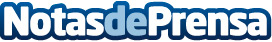 Editeca ayuda a la formación en BIM a desempleados y recién licenciadosLa escuela líder en cursos online de BIM y Realidad Virtual oferta diferentes becas para facilitar la adaptación a la nueva Directiva europea 2014/24/UE sobre contratación públicaDatos de contacto:Carmen Durántez911310633Nota de prensa publicada en: https://www.notasdeprensa.es/editeca-ayuda-a-la-formacion-en-bim-a Categorias: Nacional Madrid Recursos humanos Premios Cursos Construcción y Materiales http://www.notasdeprensa.es